 Return to: Programs of Study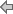 PurposeThe College Credit Certificate (CCC) in Business Development and Entrepreneurship prepares students for starting and/or managing an entrepreneurial concern and/or further education and careers in usiness, , and . The content includesbusiness development, accounting, management, marketing, business law, and .Program StructureThis s a planned sequence of instruction consisting of Business CRequirements.  Students completing this College Credit Certificate can transfer credits directly to the Business Administration and Management .Course PrerequisitesMany courses require prerequisites.  Check the description of each course in the list below for prerequisites, minimum grade requirements, and other restrictions. Students must complete all prerequisites for a course prior to registering for it.GraduationStudents must fulfill all requirements of their program to be eligible for graduation. Students must indicate their intention to attend commencement ceremony by completing the Commencement Form by the published deadline.Certificate Requirements: 25 Credit HoursACG 2021 - Financial Accounting 3 creditsBUL 2241 - Business Law 3 creditsCGS 1100 - Computer Applications for Business 3 creditsENT 2000 - Introduction to Entrepreneurship 3 creditsENT 2012 - Entrepreneurship Management 3 creditsMAR 2011 - Marketing 3 creditsSBM 2000 - Small Business Management 3 credits SLS 1331 - Personal Business Skills 3 creditsorSLS 1515 - Cornerstone Experience 3 creditsTotal Certificate Requirements: 25 Credit Hours